1.配合智慧網路環境暨學術網路提升計畫(111年)，辦理教師數位教學研習辦理2.本校將辦理教師數位教學研習 7 場次合計為14小時，提升教師熟悉直播教學軟體操作、教學螢幕錄製軟體的使用及數位教學平台操作。並配合計畫辦理各科或領域教師應用數位環境教學觀摩，主要課程內容如下所示。＊所有課程已登錄全國教師在職進修網的課程，可上網搜尋大榮中學線上報名，或直接傳line或來電電腦中心協助報名，請校內教師務必參加。請高中職部、國中部教師參加，研習課程會說明使用「天生大樓」新設置無線AP及有線網路，日後不再辦理說明。※A1與A2數位學習教師增能工作坊培訓課程配合高中職、國中小「生生平平」平板電腦補助專案。請校內高中職、國中、國小專任教師，一定要參加，錯過此機會請自行至校外參加研習。※以上課程電腦中心可協助報名，請來電或直接傳Line 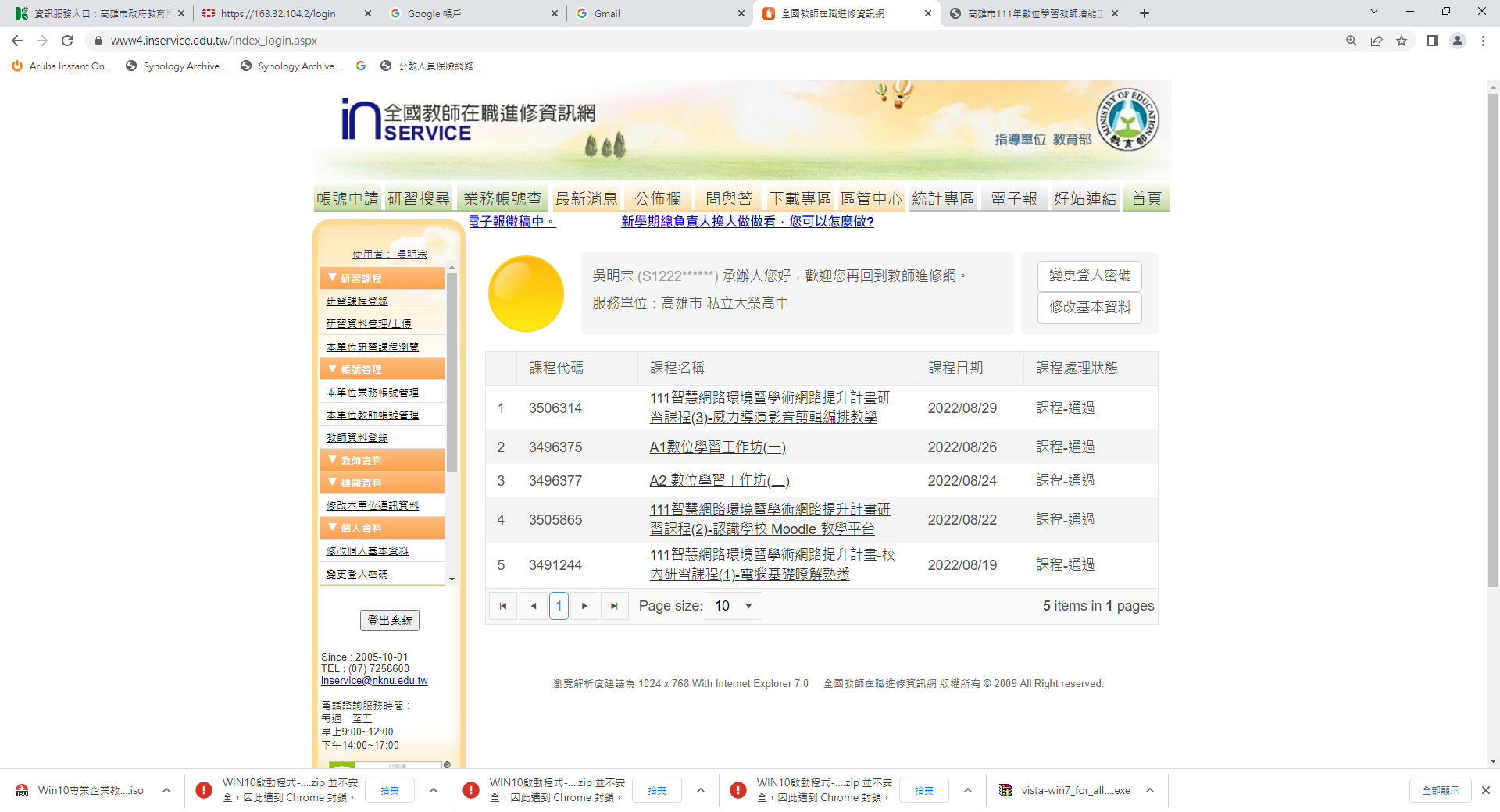 場次課程名稱研習時間內容綱要日期1111智慧網路環境暨學術網路提升計畫-校內研習課程(1) 1. 基本電腦的操作技能2.認識軟體授權與自由軟體3.認識教學錄影軟體與設備安裝與設定早上09:00~12:00(採線上教學)1.針對天生大樓教室無線網路使用說明，電腦操作技能例如:複製、貼上、儲存、刪除等2.針對智慧財產權、免費軟體與共享軟體等說明3.以XSplit與Youtube為軟體與一班筆記電腦整合設定說明8月19日2111智慧網路環境暨學術網路提升計畫-校內研習課程(2)認識學校Moodle教學平台早上10:00-12:00(線上教學)以威力導演軟體為範例進行說明如何剪輯與編排8月29日3111智慧網路環境暨學術網路提升計畫-校內研習課程(3)威力導演影音剪輯編排教學未定(實機操作)以Moodle3.0教學平台為例，開課、測驗、點名、單元課程教材上傳、作業回饋等8月22日~8月23日4實作錄製教學影片及上傳影音串流平台操作說明未定(實機操作)引導教師錄製單元課程並且上傳至教學平台9月初5教師應用影音教學影片與數位教材應用教學分享與互動討論未定教師進行數位教學活動分享9月初